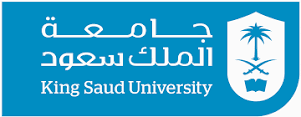 King Saud UniversityCollege of NursingSecond Semester 1438/1439Course Code: NURS 412 Course Name: Nursing ResearchSection: 41818Credit hours :(3 theory + 0 practice)Time Allotment: Thursday, 8:00am-10:50am, classroom G001Teaching personals: Course Overview:This course is designed to introduce students to the scientific research process, research methodologies and the contributions of research to the improvement of nursing practice. It focuses on understanding, analyzing, and applying research findings to resolve nursing problem and improve outcomes. The course also provides nursing students with competencies necessary to read, evaluate, and interpret findings of nursing research studies. Emphasis is placed on applying research methodology and ethical consideration in development of a research proposal for evidence-based practice.Course Objectives:Upon completion of this course, the student will demonstrate knowledge and skills as a consumer of research. The outcome will be evidenced by the student's achievement of the following competencies:1. Discuss the importance of nursing research and how research expands knowledge in various nursing fields.2. Discuss the ethical consideration in nursing research.3. Examine the concepts relevant to nursing research methods.4. Examine different methodologies in nursing research.5. Apply the steps of the nursing research process in developing a nursing research proposal.Required Textbook:Polit, D.F., & Beck, C.T. (2014). Essentials of Nursing Research Appraising Evidence for Nursing Practice  (8th ed.). Philadelphia: Lippincott.Hoskins, C. & Mariano, C. (2004). Research in Nursing and Health: Understanding and Using Quantitative and Qualitative Methods. (ed.). Springer Pub. Co. ISBN:0-8261-1616-7, 978-0-8261-1616-1Download link http://sj9sr8sb5k.search.serialssolutions.com/?ctx_ver=Z39.88-2004&ctx_enc=info%3Aofi%2Fenc%3AUTF-8&rfr_id=info%3Asid%2Fsummon.serialssolutions.com&rft_val_fmt=info%3Aofi%2Ffmt%3Akev%3Amtx%3Abook&rft.genre=book&rft.title=Research+in+nursing+and+health+%3A+understanding+and+using+quantitative+and+qualitative+methods+%2F+%5Bedited+by%5D+Carol+Noll+Hoskins%2C+Carla+Mariano&rft.date=2004-01-01&rft.isbn=9780826116161&rft.externalDBID=n%2Fa&rft.externalDocID=mdp.39015060765677&paramdict=en-USRecommended Reading:Polit, D & Beck, C. (2014) Essentials of Nursing Research: Appraising Evidence for Nursing Research. 8th ed. Lippincott Macha, K & McDonoughNieswiadomy, R. (2012). Foundations of Nursing Research. 6th Ed. Pearson Education, Inc.Teaching/Learning MethodsMethods of Evaluation:* Group assignment with a group gradeExercises/assignment description Group in Class Exercises 10% and peer review 5% (all the work will be done in class): During the second week, students will form several groups (the number of students in each group will be determined based on the total number of students).Each group will complete small in-class exercises that will add up to become the final research proposal.   Each student will be evaluated by her group member.Research proposal 10%:Due date: 14th week of the classesDevelop a research proposal using the in-class developed material.The proposal must contain the following section:NTRODUCTION (need to be developed): In two short paragraphs, describe the background of the issue being investigated. Give a brief rationale for doing the study.STATEMENT OF THE PROBLEM (in-class): In one brief paragraphs describe the problem. Be specific and to the point. What is the issue and why is it important to investigate? Why is this concern for nurses?REVIEW OF THE LITERATURE(in-class): Describe the literature review. Keep your statements objective and report only what the literature reports on the subject. Limit your review to the past five years, unless there is historical information that is important to include.PURPOSE OF THE STUDY(in-class): State what you wish the study to accomplish. Indicate why it is important that the issue be examined at this point in time. State this in no more than one paragraph.RESEARCH QUESTIONS (in-class): List the research question(s), which you will be investigating. Keep these to one or two and be very specific.VARIABLES (in-class): List the independent and dependent variables.METHODO (in-class): Subjects: Describe who the subjects are and where they are located, but do not name the actual institution or agency.SAMPLING AND DATA COLLECTION PLAN (in-class: Indicate how you plan to select the sample of subjects. Be specific.ACADEMIC HONESTYAll students are expected to adhere the academic honesty guideline. The King Saudi University guidelines will be strictly followed in the cases of cheating and plagiarism.Class PolicyAttendance: Students are expected to demonstrate regular class attendance and classroom behaviors that facilitate learning. It is expected that students will prepare for class, and actively participate in class discussions. It is the responsibility of the student to communicate with faculty regarding absences, and any necessary make-up assignments.Cellular Phone: Use of a Cellular Phone during the class time is strictly forbidden. If it is an emergency, you may quietly excuse yourself from the classroom.   Course platform: Course content will be available on Blackboard.   Course content and outlineCourse instructor:Dr. Rawaih Falatah, RN, BSN, MSN, PhDCollege of Nursing 3rd floor, Office 4Email: rfalatah@ksu.edu.saOffice phone: Office hours: Sunday 8am-10am; Monday 11am-12:30pm; Wednesday 11am-12:30pmEmail is the best way to reach me. I will respond within 24 hours. I check my email twice on weekdays.      Dr. Abdualrahman Alshehry, PhD, Msn, Bsn, CCRNAssistant professor, King Saud University, College of nursing Head of medical surgical departmentDirector of Innovation and Entrepreneurship UnitEmail: abdalshehri@ksu.edu.sa Tel +966 118063912Web link: http://fac.ksu.edu.sa/abdalshehri/Group discussionClass participationIn-class exercisesLectureReadingsVideosWritten assignments
Group workPeer-reviewREQUIREMENTS COURSE GRADE Quiz 5% Mid-term Exam30% In-class group exercises and peer review*15% Research Proposal* 10% Final Exam 40% Total 100% WKDATETOPICSRequired ReadingsAssignment & Activities1 8/5/143925/1/2018Introduction to the course, objectives and roles. Course Syllabus2 15/5/14391/2/20181. Nursing and the role of research: - Importance of research in nursing - Roles of nurses in scientific research - Sources of knowing. - Characteristics of the scientific research. - Limitations of the scientific research. Ch. 1 – Intro to nursing research3	22/5/14398/2/20182. Overview of the research process: - Basic research terminology. - Major phases and steps in the research process Ch. 3 – Key concepts in researchGCE # 1: Identify a topic of interest and related variables 429/5/143915/2/20183. Overview of the research process (Cont.): - Research article writing (APA) style - Databases search and referencing programs - Types of scientific research APA and Databases handoutGCE # 2: Find articles using database search429/5/143915/2/2018Quiz 1APA and Databases handoutGCE # 2: Find articles using database search56/6/143922/2/20184. Overview of the research process:(Cont.) - Ethical consideration in nursing research. - Professional writing and referencing  - Different types of References and citation Ch. 5 – Ethics in research-References and citation activity613/6/14391/3/20185. Selecting and defining a nursing research problem: - Sources of research problems. - Developing and refining a research problem - Criteria for evaluating research problem. - Statement of the research problem. - Formulating research question, purposes and hypotheses. Ch. 6 – Research problems GCE # 3: Write a problem statement questions/purposeFind articles using online search engines720/6/14398/3/20186. Study backgrounds and Literature Review: - Purposes of a literature review. - Scope of literature review. - Types of and Sources for the literature review - Writing the literature review. Ch. 7 – Finding researchGCE # 4: Abstraction and data redaction.  827/6/143915/3/2018MID- TERM EXAM (1) revised in the male section    (one exam only) 9 5/7/143922/3/20187. Research designs: - Experiments - Quasi -experimentsCh. 9– Quantitative research design GCE # 5: writing 2 to 3 paragraphs literature review.  10 12/7/143929/3/20188. Research designs (Cont.): - Non- experimental research design - Additional types of research designs: Ch. 9– Quantitative research design GCE # 6: Start your research method section.1119/7/14395/4/20189. Research Sampling - Probability sampling - Non-probability sampling Ch. 10- sampling and data collection 1226/7/143912/4/2018MID-TERM (2) 13 3/8/143919/4/201810. Data collection Strategies - Major Types of Data Collection Methods - Observational methods - Interview and Questionnaires Ch. 10- sampling and data collection Ch. 11 – MeasurementGCE # 6: Write your sampling and data collection plan14 10/8/143929/4/201811. Analysis of research data Interpreting and reporting research result Research utilization in nursing field Ch. 2 – Fundamentals of EBP “Putting the pieces together”-Research Projects Submission 16 Final Exam Make sure to check your exam date from the exams timetable